.Intro: 32 countI.	BACHATA BASIC DIAGONAL FORWARD (R – L)II.	BACK, RECOVER, SIDE, HIP BUMPIII.	STEP BACK R-L, ¼ TURN RIGHT, HIP BUMP, STEP FORWARD L-R-L, HIP BUMPIV.	ROCK SIDE, RECOVER, CROSS OVER, HOLD*** Restart here during wall 2 after count of 6 and than Tag 4 count unwindV.	STEP BACK WITH HIP BUMPVI.	STEP IN PLACE (R-L), HITCH, ¼ TURN LEFT, ¼ TURN LEFT, HITCHVII.	STEP BOX TURN TO LEFT WITH HIP BUMPVIII. BASIC BACHATA (R-L), ½ TURN LEFT, HITCHTag & Restart on Wall 2:Tag & Restart on Wall 5 :Contact – Submitted by:  Humas ILDI INA - ikatanlangkahdansaindonesia2008@yahoo.co.idAmor Amor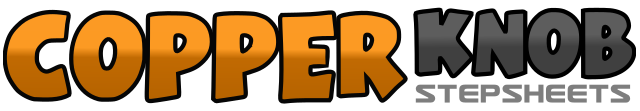 .......Count:64Wall:4Level:Beginner.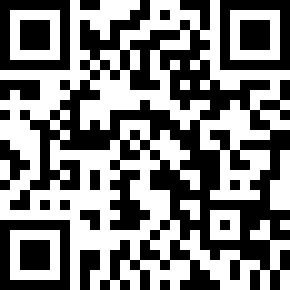 Choreographer:Yona (INA) - August 2016Yona (INA) - August 2016Yona (INA) - August 2016Yona (INA) - August 2016Yona (INA) - August 2016.Music:Amor Amor by Corazoncito BonitoAmor Amor by Corazoncito BonitoAmor Amor by Corazoncito BonitoAmor Amor by Corazoncito BonitoAmor Amor by Corazoncito Bonito........1 - 4Step R to diagonal right, close L together R, step R to diagonal right, touch L in placeWith bumping hip to left5 - 8Reverse 1 – 4    *** Restart  here during wall 5 and than Tag 4 count1 - 4Rock back on R, recover on L, step R to right, touch L in place and bumping hip to left5 - 8Rock back on L, recover on R, step L to left, touch L in place and bumping hip to right1 - 4Step back on R-L, ¼ turn right step R to right, touch L in place and bumping hip to left5 - 8Step forward on L-R-L, touch R in place and bumping hip to right1 - 4Rock R to right, recover on L, cross R over L, hold5 - 8Rock L to left, recover on R, cross L over R, hold1 - 8Step back on R, touch L in place and bumping hip to left, reverse and repeat1 - 4Step R in place, step L in place, step down R in place, hitch L5 - 8¼ turn left step L in place, close R next to L, ¼ turn left step down L in place, hitch R1 - 2Step R to right, touch L in place and bumping hip to left3 - 4¼ turn left step L to left, touch R in place and bumping hip to right5 - 8¼ turn left and repeat 1 - 41 - 4Step R to right, step L next to R, step R to right, touch L in place and bumping hip to left5 - 8Step L to left, step R next to L, ½ turn left step L forward, hitch R1 – 4Cross L over R, unwind ¾ turn right (3 count) (weight on R)1 – 4Touch R to right side & hold